Programa de Cátedra –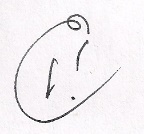 Firma: Aclaración:  Edith StrahmanCarrera:Área:Nivel:Régimen:Cursado:Carga Horaria total:horasCarga horaria semanal: horasModalidad:Carga Horaria total:horasCarga horaria semanal: horasComisiones:Día:horario: cantidad de comisiones: Día:     horario: cantidad de comisiones: Comisiones:Día:horario: cantidad de comisiones: Día:     horario: cantidad de comisiones: Contenidos curriculares básicos (s/ plan de estudio)El problema de la teoría como fundamentación del accionar humano en la construcción del ambiente y en particular en la formación del arquitecto y sus procesos de diseño.Capacidades a promover en el alumnoEquipo docente:Programa de cátedra – Contenidos y ejes temáticos FundamentaciónObjetivos específicos (según Contenidos y ejes temáticos)Bibliografía básica Actividades de evaluaciónRequisitos para la regularizaciónRequisitos para la aprobación:Criterios de evaluación Modalidad de examen final